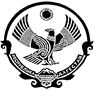 Проект    МИНИСТЕРСТВО ИНФОРМАЦИИ И ПЕЧАТИРЕСПУБЛИКИ ДАГЕСТАН  __________________________________________________________________________________    П   Р   И   К   А   З  «       »  _____________  2021 г.                                                            №       - од                                                                                            г. Махачкала ОБ УТВЕРЖДЕНИИ ПОРЯДКАРАБОТЫ АТТЕСТАЦИОННОЙ КОМИССИИ МИНИСТЕРСТВА ИНФОРМАЦИИ И ПЕЧАТИ РЕСПУБЛИКИ ДАГЕСТАНВ соответствии с частью 9 статьи 48 Федерального закона от 27.07.2004 № 79-ФЗ «О государственной гражданской службе Российской Федерации» (Собрание законодательства Российской Федерации, 2004, № 31, ст. 3215), пунктом 8 Положения о проведении аттестации государственных гражданских служащих Российской Федерации, утвержденного Указом Президента Российской Федерации от 01.02.2005 № 110 (Собрание законодательства Российской Федерации, 2005, № 6, ст. 437; 2021, № 1, ст. 85), пунктом 8 Положения о порядке сдачи квалификационного экзамена государственными гражданскими служащими Российской Федерации и оценки их знаний, навыков и умений (профессионального уровня), утвержденного Указом Президента Российской Федерации от 01.02.2005                  № 111 (Собрание законодательства Российской Федерации, 2005, № 6, ст. 438), и Единой методикой проведения аттестации государственных гражданских служащих Российской Федерации, утвержденной постановлением Правительства Российской Федерации от 09.09.2020 № 1387 (Собрание законодательства Российской Федерации, 2020, № 38, ст. 5868), и Законом Республики Дагестан от 12 октября 2005 г. № 32                                           «О государственной гражданской службе Республики Дагестан»                                      п р и к а з ы в а ю: 1. Утвердить прилагаемый Порядок работы аттестационной комиссии Министерства информации и печати Республики Дагестан.2.  Разместить настоящий приказ на официальном сайте  Министерства  информации и печати Республики Дагестан в информационно - телекоммуникационной сети "Интернет"   (http://mininformrd.ru/).3. Направить настоящий приказ на государственную регистрацию в Министерство юстиции Республики Дагестан в установленном порядке.4. Контроль за исполнением настоящего приказа возложить на первого заместителя министра Р.М. Джалакова.Утвержденприказом Министерства информации и печати Республики Дагестанот «____»  ________ 2021 ______-одПОРЯДОКРАБОТЫ АТТЕСТАЦИОННОЙ КОМИССИИ МИНИСТЕРСТВА ИНФОРМАЦИИ И ПЕЧАТИ РЕСПУБЛИКИ ДАГЕСТАНI. Общие положения1. Аттестационная комиссия Министерства информации и печати Республики Дагестан  (далее - Комиссия) образуется на постоянной основе в целях проведения аттестации и квалификационных экзаменов для присвоения классных чинов государственным гражданским служащим  Министерства информации и печати Республики Дагестан  (далее - квалификационный экзамен, гражданские служащие, Министерство  соответственно).2. Комиссия в своей деятельности руководствуется Федеральным законом от 27.07.2004 № 79-ФЗ «О государственной гражданской службе Российской Федерации» (далее - Федеральный закон № 79-ФЗ), указами Президента Российской Федерации от 01.02.2005 № 110 «О проведении аттестации государственных гражданских служащих Российской Федерации», от 01.02.2005 № 111 «О порядке сдачи квалификационного экзамена государственными гражданскими служащими Российской Федерации и оценки их знаний, навыков и умений (профессионального уровня)», от 01.02.2005 № 113 «О порядке присвоения и сохранения классных чинов государственной гражданской службы Российской Федерации федеральным государственным гражданским служащим» (Собрание законодательства Российской Федерации, 2005, N 6, ст. 440; 2020, № 41, ст. 6395), от 19.11.2007 № 1554 «О порядке присвоения и сохранения классных чинов юстиции лицам, замещающим государственные должности Российской Федерации и должности федеральной государственной гражданской службы, и установлении федеральным государственным гражданским служащим месячных окладов за классный чин в соответствии с присвоенными им классными чинами юстиции» (Собрание законодательства Российской Федерации, 2007, № 48, ст. 5952; 2021, № 28, ст. 5489), постановлением Правительства Российской Федерации от 09.09.2020 № 1387 «Об утверждении единой методики проведения аттестации государственных гражданских служащих Российской Федерации», иными нормативными правовыми актами и настоящим Порядком работы аттестационной комиссии  Министерства информации и печати Республики Дагестан  (далее - Порядок).3. В состав Комиссии включаются представитель нанимателя и (или) уполномоченные им гражданские служащие (в том числе из подразделения по вопросам государственной службы и кадров и подразделения, в котором гражданский служащий, подлежащий аттестации, замещает должность гражданской службы), а также включаемые в состав Комиссии в соответствии с положениями пунктов 8.1 и 8.2 Положения о проведении аттестации государственных гражданских служащих Российской Федерации, утвержденного Указом Президента Российской Федерации от 01.02.2005                 № 110, независимые эксперты - представители научных, образовательных и других организаций, являющиеся специалистами в соответствующих областях и видах профессиональной служебной деятельности гражданских служащих, по вопросам кадровых технологий и государственной гражданской службы, и представители Общественного совета при Министерстве. Общее число независимых экспертов и представителей Общественного совета при Министерстве должно составлять не менее одной четверти от общего числа членов Комиссии. Все члены Комиссии при принятии решений обладают равными правами.4. Состав Комиссии утверждается приказом Министерства. Предложения о количественном и персональном составе Комиссии, а также о сроках проведения аттестации готовятся финансовым отделом.5. Состав Комиссии для проведения аттестации гражданских служащих, замещающих должности государственной гражданской службы (далее - гражданская служба), исполнение должностных обязанностей по которым связано с использованием сведений, составляющих государственную тайну, формируется с учетом положений законодательства Российской Федерации о государственной тайне.II. Организация работы Комиссии при проведении аттестации6. Аттестация проводится в целях определения соответствия гражданского служащего замещаемой должности гражданской службы на основе оценки его профессиональной служебной деятельности.7. Аттестации не подлежат гражданские служащие:а) проработавшие в занимаемой должности гражданской службы менее одного года;б) достигшие возраста 60 лет;в) беременные женщины;г) находящиеся в отпуске по беременности и родам и в отпуске по уходу за ребенком до достижения им возраста трех лет. Аттестация гражданских служащих возможна не ранее чем через год после выхода из отпуска;д) замещающие должности гражданской службы категорий "руководители" и "помощники (советники)", с которыми заключен срочный служебный контракт (за исключением гражданских служащих, замещающих отдельные должности гражданской службы, назначение на которые и освобождение от которых осуществляются Главой Республики Дагестан или Правительством Республики Дагестан, необходимость аттестации которых предусмотрена соответственно указом Главы Республики Дагестан или постановлением Правительства Республики Дагестан);е) в течение года со дня сдачи квалификационного экзамена.8. Аттестация проводится один раз в три года. До истечения трех лет после проведения предыдущей аттестации гражданского служащего может проводиться внеочередная аттестация.9. Внеочередная аттестация может проводиться:а) по соглашению сторон служебного контракта с учетом результатов годового отчета о профессиональной служебной деятельности гражданского служащего;б) по решению заместителя Министра, к компетенции которого отнесены вопросы государственной службы и кадров, после принятия в установленном порядке решения:о сокращении должностей гражданской службы в Министерстве.об изменении условий оплаты труда гражданских служащих.10. По результатам внеочередной аттестации гражданским служащим, имеющим преимущественное право на замещение должности гражданской службы, могут быть предоставлены для замещения иные должности гражданской службы, в том числе в другом государственном органе, в соответствии с частью 3 статьи 31 Федерального закона №79-ФЗ.11. Работа Комиссии при проведении аттестации осуществляется в соответствии с графиком проведения аттестации гражданских служащих (далее - график), подготавливаемым финансовым отделом, и утверждаемым заместителем Министра, к компетенции которого отнесены вопросы государственной службы и кадров.В графике указываются:а) наименование структурного подразделения Министерства, в котором проводится аттестация;б) список гражданских служащих, подлежащих аттестации;в) дата и место проведения аттестации;г) дата представления в Комиссию необходимых документов с указанием ответственных за их представление руководителей соответствующих структурных подразделений  Министерства.12. Утвержденный приказом Министерства график направляется руководителям структурных подразделений  Министерства не менее чем за месяц до начала аттестации для ознакомления под подпись гражданских служащих, подлежащих аттестации.13. В целях своевременной и качественной организации заседания Комиссии не позднее чем за две недели до начала аттестации в Комиссию представляется отзыв об исполнении подлежащим аттестации гражданским служащим должностных обязанностей за аттестационный период, подписанный его непосредственным руководителем и утвержденный вышестоящим руководителем (далее - отзыв).Отзыв должен содержать следующие сведения о гражданском служащем:а) фамилия, имя, отчество (при наличии);б) замещаемая должность гражданской службы на момент проведения аттестации и дата назначения на эту должность;в) перечень основных вопросов (документов), в решении (разработке) которых гражданский служащий принимал участие;г) мотивированная оценка профессиональных, личностных качеств и результатов профессиональной служебной деятельности гражданского служащего.14. К отзыву прилагаются сведения, содержащиеся в годовых отчетах о профессиональной служебной деятельности гражданского служащего, о выполненных им поручениях и подготовленных проектах документов за аттестационный период.15. Финансовый отдел не менее чем за неделю до начала аттестации должен ознакомить каждого аттестуемого гражданского служащего с представленным отзывом. При этом аттестуемый гражданский служащий вправе представить в Комиссию дополнительные сведения о своей профессиональной служебной деятельности за указанный период, а также заявление о своем несогласии с представленным отзывом или пояснительную записку на отзыв.16. Заседание Комиссии считается правомочным, если на нем присутствует не менее двух третей ее членов.17. Аттестация проводится с приглашением аттестуемого гражданского служащего на заседание Комиссии.В случае неявки гражданского служащего на заседание Комиссии без уважительной причины или отказа от аттестации гражданский служащий привлекается к дисциплинарной ответственности в соответствии со статьей 57 Федерального закона № 79-ФЗ <4>, а аттестация - переносится.18. На заседании Комиссии аттестуемого гражданского служащего представляет руководитель соответствующего структурного подразделения  Министерства.19. Комиссия рассматривает представленные документы, заслушивает сообщения аттестуемого гражданского служащего, а в случае необходимости - его непосредственного руководителя о профессиональной служебной деятельности гражданского служащего.20. В целях объективного проведения аттестации после рассмотрения представленных аттестуемым гражданским служащим дополнительных сведений о своей профессиональной служебной деятельности за аттестационный период Комиссия вправе перенести аттестацию на следующее заседание.21. Обсуждение профессиональных и личностных качеств гражданского служащего применительно к его профессиональной служебной деятельности должно быть объективным и доброжелательным.Аттестуемый гражданский служащий может принять участие в заседании Комиссии в формате видеоконференции (при наличии технической возможности).22. Профессиональная служебная деятельность гражданского служащего оценивается на основе определения его соответствия квалификационным требованиям по замещаемой должности гражданской службы, его участия в решении поставленных перед соответствующим структурным подразделением  Министерства задач, сложности выполняемой им работы, ее эффективности и результативности.При этом учитываются результаты исполнения гражданским служащим должностного регламента, профессиональные знания и опыт работы гражданского служащего, соблюдение гражданским служащим ограничений, отсутствие нарушений запретов, выполнение требований к служебному поведению и обязательств, установленных законодательством Российской Федерации о государственной гражданской службе, а при аттестации гражданского служащего, наделенного организационно-распорядительными полномочиями по отношению к другим гражданским служащим, - также организаторские способности .23. Решение Комиссии принимается в отсутствие аттестуемого гражданского служащего и его непосредственного руководителя открытым голосованием простым большинством голосов присутствующих на заседании членов Комиссии. При равенстве голосов гражданский служащий признается соответствующим замещаемой должности гражданской службы.24. На период аттестации гражданского служащего, являющегося членом Комиссии, его членство в Комиссии приостанавливается.25. По результатам аттестации гражданского служащего Комиссией принимается одно из следующих решений:а) соответствует замещаемой должности гражданской службы;б) соответствует замещаемой должности гражданской службы и рекомендуется к включению в кадровый резерв для замещения вакантной должности гражданской службы в порядке должностного роста;в) соответствует замещаемой должности гражданской службы при условии успешного получения дополнительного профессионального образования;г) не соответствует замещаемой должности гражданской службы.26. Результаты аттестации сообщаются аттестованным гражданским служащим непосредственно после подведения итогов голосования.27. Результаты аттестации заносятся в аттестационный лист гражданского служащего.28. Аттестационный лист подписывается председателем, заместителем председателя, секретарем и другими членами Комиссии, присутствовавшими на заседании Комиссии.29. Гражданский служащий знакомится с аттестационным листом под расписку.30. Аттестационный лист гражданского служащего, прошедшего аттестацию, и отзыв хранятся в личном деле гражданского служащего.31. Секретарь Комиссии ведет протокол заседания Комиссии, в котором фиксирует ее решения и результаты голосования. Протокол заседания Комиссии подписывается председателем, заместителем председателя, секретарем и другими членами Комиссии, присутствовавшими на заседании Комиссии.32. Материалы аттестации гражданских служащих направляются заместителю Министра, к компетенции которого отнесены вопросы государственной службы и кадров, не позднее чем через семь календарных дней после ее проведения.33. В течение одного месяца после проведения аттестации по ее результатам издается приказ  Министерства о том, что гражданский служащий:а) подлежит включению в кадровый резерв для замещения вакантной должности гражданской службы в порядке должностного роста;б) направляется для получения дополнительного профессионального образования;в) понижается в должности гражданской службы и подлежит исключению из кадрового резерва в случае нахождения в нем.34. При отказе гражданского служащего от получения дополнительного профессионального образования или перевода на другую должность гражданской службы заместитель Министра, к компетенции которого отнесены вопросы государственной службы и кадров, вправе освободить гражданского служащего от замещаемой должности гражданской службы и уволить его с гражданской службы в соответствии с законодательством Российской Федерации о государственной гражданской службе.По истечении одного месяца после проведения аттестации перевод гражданского служащего на другую должность гражданской службы либо увольнение его с гражданской службы по результатам данной аттестации не допускается. Время болезни и ежегодного оплачиваемого отпуска гражданского служащего в указанный срок не засчитывается.35. Гражданский служащий вправе обжаловать результаты аттестации в соответствии с законодательством Российской Федерации.III. Организация работы Комиссии при проведенииквалификационного экзамена36. Квалификационный экзамен сдают гражданские служащие, с которыми заключены срочные служебные контракты, за исключением гражданских служащих, замещающих:а) должности гражданской службы категории "руководители", относящиеся к высшей группе должностей гражданской службы;б) должности гражданской службы категории "помощники (советники)". 37. Квалификационный экзамен проводится:а) при решении вопроса о присвоении гражданскому служащему, не имеющему классного чина государственной гражданской службы Республики дагестан (далее - классный чин), первого классного чина по замещаемой должности гражданской службы;б) при решении вопроса о присвоении гражданскому служащему очередного классного чина по замещаемой должности гражданской службы, который присваивается гражданскому служащему по истечении срока, установленного для прохождения гражданской службы в предыдущем классном чине, и при условии, что он замещает должность гражданской службы, для которой предусмотрен классный чин, равный или более высокий, чем классный чин, присваиваемый гражданскому служащему;в) при решении вопроса о присвоении гражданскому служащему классного чина после назначения его на более высокую должность гражданской службы, если для этой должности предусмотрен более высокий классный чин, чем тот, который имеет гражданский служащий.38. В случаях, предусмотренных подпунктами "а" и "в" пункта 37 настоящего Порядка, квалификационный экзамен проводится после успешного завершения испытания, а если испытание гражданскому служащему не устанавливалось, то не ранее чем через три месяца после назначения гражданского служащего на должность гражданской службы.39. Квалификационный экзамен проводится по инициативе гражданского служащего не позднее чем через три месяца после дня подачи гражданским служащим письменного заявления о присвоении классного чина.40. Квалификационный экзамен проводится Комиссией на основании приказа  Министерства, подготавливаемого финансовым отделом, в котором указываются:а) дата и время проведения квалификационного экзамена;б) список гражданских служащих, которые должны сдавать квалификационный экзамен;в) перечень документов, необходимых для проведения квалификационного экзамена.41. Приказ  Министерства о предстоящей сдаче квалификационного экзамена доводится до сведения гражданского служащего не позднее чем за месяц до его проведения.42. Руководитель соответствующего структурного подразделения  Министерства не позднее чем за месяц до проведения квалификационного экзамена направляет в Комиссию отзыв об уровне знаний, навыков и умений (профессиональном уровне) гражданского служащего и о возможности присвоения ему классного чина.43. Финансовый отдел не позднее чем за две недели до проведения квалификационного экзамена должен ознакомить гражданского служащего с отзывом об уровне знаний, навыков и умений (профессиональном уровне) гражданского служащего и о возможности присвоения ему классного чина.Гражданский служащий вправе представить в Комиссию заявление о своем несогласии с указанным отзывом.44. Квалификационный экзамен проводится Комиссией в присутствии гражданского служащего и руководителя соответствующего структурного подразделения  Министерства.45. Комиссия рассматривает представленные документы, заслушивает сообщение гражданского служащего о его профессиональной служебной деятельности.46. При проведении квалификационного экзамена Комиссия оценивает знания, навыки и умения (профессиональный уровень) гражданских служащих в соответствии с требованиями должностных регламентов гражданских служащих, сложностью и ответственностью работы, выполняемой гражданскими служащими, на основе экзаменационных процедур с использованием не противоречащих федеральным законам и другим нормативным правовым актам Российской Федерации методов оценки профессиональных качеств гражданских служащих, включая индивидуальное собеседование и тестирование по вопросам, связанным с выполнением должностных обязанностей по замещаемой должности гражданской службы.47. Решение о результате квалификационного экзамена выносится Комиссией в отсутствие гражданского служащего и его непосредственного руководителя открытым голосованием простым большинством голосов присутствующих на заседании членов Комиссии. При равенстве голосов гражданский служащий признается сдавшим квалификационный экзамен.48. По результатам проведения квалификационного экзамена гражданского служащего Комиссией выносится одно из следующих решений:а) признать, что гражданский служащий сдал квалификационный экзамен, и рекомендовать его для присвоения классного чина;б) признать, что гражданский служащий не сдал квалификационный экзамен.49. Результат квалификационного экзамена заносится в экзаменационный лист гражданского служащего, составленный по форме согласно приложению к Положению о порядке сдачи квалификационного экзамена государственными гражданскими служащими Республики Дагестан и оценки их знаний, навыков и умений (профессионального уровня), утвержденному Указом Президента Российской Федерации от 01.02.2005             № 111.50. Гражданский служащий, не сдавший квалификационный экзамен, может выступить с инициативой о проведении повторного квалификационного экзамена не ранее чем через шесть месяцев после проведения данного экзамена.Врио министраинформации и печати         Республики ДагестанУ. Гаджиев